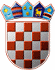                        REPUBLIKA HRVATSKA
            KRAPINSKO-ZAGORSKA ŽUPANIJA	                  Povjerenstvo za provedbu Oglasa     za prijam u službu u Upravni odjel za zdravstvo,   socijalnu politiku, branitelje, civilno društvo i mladeKLASA: 112-03/24-01/01URBROJ: 2140-09/1-24-3Krapina, 09. siječnja 2024.OPIS POSLOVA, PODACI O PLAĆI, NAČINU I PODRUČJIMA OBAVLJANJA PRETHODNE PROVJERE ZNANJA I SPOSOBNOSTI KANDIDATA TE PRAVNI I DRUGI IZVORI ZA PRIPREMANJE KANDIDATA ZA PRETHODNU PROVJERU ZNANJA I SPOSOBNOSTIOGLAS ZA PRIJAM U SLUŽBU NA ODREĐENO VRIJEME U UPRAVNI ODJELZA ZDRAVSTVO, SOCIJALNU POLITIKU, BRANITELJE, CIVILNO DRUŠTVO I MLADE1. OPIS POSLOVA  VIŠI STRUČNI SURADNIK ZA SOCIJALNU SKRBprati rad jedinica lokalne samouprave s područja Županije, udruga, ustanova socijalne skrbi i drugih pružatelja socijalnih usluga i prikuplja podatke za izradu izvješća o njihovom raduvodi upravni postupak utvrđivanja ispunjavanja uvjeta za početak pružanja socijalnih usluga, rješava i priprema očitovanja po žalbama u tim predmetima te vodi evidenciju pružatelja socijalnih usluga vodi upravni postupak o ispunjavanju uvjeta za ostvarivanje prava iz sustava socijalne skrbi, sukladno Zakonu o socijalnoj skrbi, odredbama Odluke o uvjetima i postupku ostvarivanja prava iz programa socijalne skrbi kao i drugih propisa iz područja socijalne skrbiprati rad udruga u području socijalne skrbi, rješava na području nadležnosti Upravnog odjela u upravnim stvarima izdavanja rješenja za prikupljanje i pružanje humanitarne pomoći, vodi evidenciju izdanih rješenja te evidenciju izvješća o prikupljenoj i pruženoj humanitarnoj pomoćiprati rad udruga u području socijalne skrbi te izrađuje nacrte i prijedloge akata iz područja socijalne skrbiobavlja poslove vezane uz primjenu Zakona o socijalnoj skrbi u pitanjima koja su u nadležnosti jedinica područne (regionalne) samoupraveobavlja administrativne i stručne poslove za radna i savjetodavna tijela iz područja socijalne skrbisudjeluje u pripremi i provedbi EU projekata u području socijalne skrbiosmišljava i organizira različite preventivne aktivnosti za sva područja u nadležnosti Upravnog odjelaizrađuje stručna izvješća za nadležne državne institucije i druge službeobavlja druge srodne poslove po nalogu pročelnika Upravnog odjela 2. PODACI O PLAĆI Sukladno članku 12. Zakona o plaćama u lokalnoj i područnoj (regionalnoj) samoupravi („Narodne novine“, broj 28/10.) i članku 2. Odluke o koeficijentima za obračun plaće službenika i namještenika u upravnim tijelima Krapinsko- zagorske županije („Službeni glasnik Krapinsko-zagorske županije“, broj 52/19.) plaću radnog mjesta višeg stručnog suradnika/višeg referenta čini umnožak koeficijenta za obračun plaće 4,20/3,20  i osnovice za obračun plaće koja iznosi 360,64 eura/2.717,24 kuna (fiksni tečaj: 7,53450) bruto, uvećan za 0,5% za svaku navršenu godinu radnog staža. 3. NAČIN I PODRUČJA OBAVLJANJA PRETHODNE PROVJERE ZNANJA I SPOSOBNOSTI KANDIDATA TE PRAVNI IZVORI ZA  PRIPREMANJE KANDIDATA ZA PRETHODNU PROVJERU ZNANJA I SPOSOBNOSTI: Prethodna provjera znanja i sposobnosti obuhvaća:pisano testiranje,provjeru praktičnog  rada (provjeru znanja rada na osobnom računalu),intervju s kandidatima koji su ostvarili najmanje 50% bodova iz svakog dijela provjere znanja i sposobnosti kandidata na provedenom pisanom testiranju i provjeri praktičnog rada.Pravni  i drugi izvori za pripremanje kandidata za prethodnu provjeru:Zakon o socijalnoj skrbi („Narodne novine“ broj 18/22, 46/22, 119/22 i 71/23) Zakon o udrugama („Narodne novine“, broj 74/14, 70/17, 98/19 i 151/22) Uredba o kriterijima, mjerilima i postupcima financiranja i ugovaranja programa i projekata od interesa za opće dobro koje provode udruge („Narodne novine“ broj 26/15 i 37/21) Odluka o uvjetima i postupku ostvarivanja prava iz programa socijalne skrbi („Službeni glasnik Krapinsko-zagorske županije“ broj 38/22) Pravilnik o mjerilima za pružanje socijalnih usluga („Narodne novine, broj 110/22) Napomena: izvori za pripremanje kandidata za prethodnu provjeru znanja i sposobnosti putem pisanog testiranja su i sve možebitne izmjene i dopune navedenih izvora, a koje će biti na snazi u vrijeme održavanja pisanog testiranja. Način obavljanja prethodne  provjere znanja i sposobnosti kandidata:Prethodnoj provjeri znanja i sposobnosti mogu pristupiti samo kandidati koji ispunjavaju formalne uvjete iz Oglasa za prijam u službu na neodređeno vrijeme za navedeno radno mjesto.Smatra se da je kandidat, koji nije pristupio prethodnoj provjeri znanja i sposobnosti, povukao prijavu na Oglas.Po dolasku na prethodnu provjeru znanja i sposobnosti od kandidata će se zatražiti predočenje odgovarajuće isprave (osobne iskaznice, putovnice ili vozačke dozvole) radi utvrđivanja identiteta. Kandidati koji ne mogu dokazati identitet ne mogu pristupiti prethodnoj provjeri.Nakon utvrđivanja identiteta kandidata, prethodna provjera znanja i sposobnosti započinje pisanim testiranjem. Kandidatima će biti podijeljeno 10 pitanja za provjeru znanja iz odredbi: Zakona o socijalnoj skrbi (3 pitanja), Zakona o udrugama (1 pitanje), Uredbe o kriterijima, mjerilima i postupcima financiranja i ugovaranja programa i projekata od interesa za opće dobro koje provode udruge (2 pitanja), Odluke o uvjetima i postupku ostvarivanja prava iz programa socijalne skrbi (2 pitanja) i Pravilnika o mjerilima za pružanje socijalnih usluga (2 pitanja),Na pisanoj provjeri kandidati mogu ostvariti od 1 do 10 bodova. Svaki točan odgovor nosi 1 bod. Na pisanom testiranju nije dozvoljeno koristiti se literaturom i zabilješkama, napuštati prostoriju, razgovarati s ostalim kandidatima niti na bilo koji drugi način remetiti koncentraciju kandidata, a mobitel je potrebno isključiti. Pisano testiranje traje maksimalno 30 minuta.Nakon pisanog testiranja kandidati će pristupiti provjeri znanja rada na osobnom računalu. Provjera traje maksimalno 30 minuta, a sastoji se u praktičnoj provjeri poznavanja MS Office programa (Word i Excel), WEB i e-mail servisa. Provjera se izvodi na osobnom računalu. Za  provjeru  kandidat može dobiti od 1 do 10 bodova.Intervju se provodi samo s kandidatima koji su ostvarili najmanje 50% bodova iz svakog dijela provjere znanja i sposobnosti kandidata na provedenom testiranju i provjeri praktičnog rada. Povjerenstvo za provedbu Oglasa za prijam u službu u Upravni odjel za zdravstvo, socijalnu politiku, branitelje, civilno društvo i mlade - dalje u tekstu: Povjerenstvo) kroz intervju s kandidatima utvrđuje u kojoj mjeri je kandidat snalažljiv, komunikativan, kreativan, spreman na rad u timu i motiviran za rad u Krapinsko – zagorskoj županiji.  Rezultati intervjua boduju se s od 1 do 10 bodova.Nakon prethodne provjere znanja i sposobnosti kandidata Povjerenstvo sastavlja Izvješće o provedenom postupku i utvrđuje rang-listu kandidata prema ukupnom broju ostvarenih bodova.Izvješće o provedenom postupku i rang-listu kandidata Povjerenstvo dostavlja pročelnici koja donosi rješenje o prijmu u službu izabranog kandidata koje se dostavlja svim kandidatima prijavljenim na Oglas.Izabrani kandidat mora dostaviti uvjerenje o zdravstvenoj sposobnosti prije donošenja rješenja o prijmu u službu.Protiv rješenja o prijmu u službu izabranog kandidata, kandidat koji nije primljen u službu može podnijeti žalbu županu Krapinsko- zagorske županije u roku od 15 dana od dana primitka rješenja.Na Natječaj se mogu ravnopravno prijaviti kandidati oba spola, a izrazi koji se ovom tekstu koriste za osobe, a u muškom su rodu, odnose se ravnopravno na oba spola. POZIV NA PRETHODNU PROVJERU ZNANJA I SPOSOBNOSTI BITI ĆE OBJAVLJEN NAJMANJE 5 DANA PRIJE PRETHODNE PROVJERE NA OVOJ WEB STRANICI I NA OGLASNOJ PLOČI KRAPINSKO-ZAGORSKE ŽUPANIJE.  PREDSJEDNICA POVJERENSTVA       Dijana Marmilić
